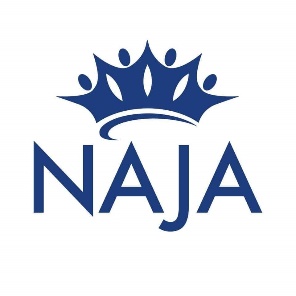 Reference’s Contact Information:Name:Phone number:Email Address:Applicant you are serving as a reference for:Relationship to the applicant:						Years Known:Using 150 words or less per entry, please answer the following:1. Please highlight the applicant’s strengths, and their potential to exceed at the university level.2. What do you think makes the applicant unique from other high school students who may be applying?3. Are you aware of any leadership positions the applicant has held, and/or any community service activities they have participated in?  If so, please describe their community involvement outside of the classroom.   How do you believe these experiences have shaped their character?